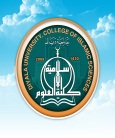  المـــــادة:حقوق انسان المـــــادة:حقوق انسانكلية /العلوم الاسلاميةكلية /العلوم الاسلامية  مدرس المادة:  مدرس المادة:  مدرس المادة:د.فاضل احمد حسينقسم /علوم القران والتربية الاسلاميةقسم /علوم القران والتربية الاسلاميةالوصف: 121212              المـــــــرحلة :                          المـــــــرحلة :            الاولىالشعبـــــــــــة :                   الشعبـــــــــــة :                   الشعبـــــــــــة :                   السعي السنوي للعام الدراسي 2016/2015 السعي السنوي للعام الدراسي 2016/2015 السعي السنوي للعام الدراسي 2016/2015 السعي السنوي للعام الدراسي 2016/2015 السعي السنوي للعام الدراسي 2016/2015 السعي السنوي للعام الدراسي 2016/2015 تالاسمفصل الاولفصل الثانيالسعيالسعيتالاسمفصل الاولفصل الثانيرقماكتابةَ1آلاء غالب جعفر مجيد201636ستة وثلاثون ًدرجة2احمد حسين اسماعيل جواد201636ستة وثلاثون درجة3احمد عادل محمد احمد181536ستة وثلاثون درجة4احمد عدنان رحيم سلمان151833ثلاثة وثلاثون درجة5ادهم علي حميد محمود201636ستة وثلاثون درجة6اسراء جمال خليل اسماعيل            181533ثلاثة وثلاثون درجة7أسيل هاشم محمد كاظم181533ثلاثة وثلاثون درجة8امنه رحمن حسين جاسم161430ثلاثون درجة9أنغام فائق ابراهيم جواد181634أربعة وثلاثون درجة10آيات غفور عكله عبيد161430ثلاثون درجة11آيلاف علي حسين ميخان201636ستة وثلاثون درجة12ايه ابراهيم علي منديل201636ستة وثلاثون درجة13آيه صادق بنيان قاسم181533ثلاثة وثلاثون درجة14بارق خالد كامل محمد201636ستة وثلاثون درجة15بسمه أياد هادي سالم201636ستة وثلاثون درجة16بشرى محمود كريم مطلك181533ثلاثة وثلاثون درجة17بلسم قاسم داود حسين181533ثلاثة وثلاثون درجة18بيداء فاضل شهاب حمد181533ثلاثة وثلاثون درجة19تبارك نوري عبود يوسف181533ثلاثة وثلاثون درجة20تهاني محمد شكر محمود181533ثلاثة وثلاثون درجة21جواد فاضل أحمد ربيع141327سبعة وعشرون درجة22حسن اركان حسين علي161531واحد وثلاثون درجة23حسين فاضل كري مهدي24حمزه زيد جاسم طعمه201636ستة وثلاثون درجة25حنان احمد رشاد محمود181533ثلاثة وثلاثون درجة26حيدر عبد الحسين حبيب شلال181533ثلاثة وثلاثون درجة27خالد طه رمضان خلف28خضر نعمان داود سلمان161430ثلاثون درجة29داليا حميد فليح حسن161430ثلاثون درجة30دلال ياسين نصيف جاسم181533ثلاثة وثلاثون درجة31ديانا سعدون علي حمد181533ثلاثة وثلاثون درجة32ديانه عبد محمد سميط201636ستة وثلاثون درجة33رامي جاسم محمد سحاب161430ثلاثون درجة34رامي شهاب حمد محمود201636ستة وثلاثون درجة35رسل سعد محمد سميط201636ستة وثلاثون درجة36رقيه رباح صالح احمد181533ثلاثة وثلاثون درجة37رقيه جمعه حميد عزاوي181533ثلاثة وثلاثون درجة38رنا كاظم حسن عبدال181533ثلاثة وثلاثون درجة39رؤى علي علوان خلف201636ستة وثلاثون درجة40رويده داود سلمان قدوري201636ستة وثلاثون درجة41ريم عبدالقادر حسين عبد181533ثلاثة وثلاثون درجة42زبيده سعدي حسن جاسم201636ستة وثلاثون درجة43زينب رحيم غضبان خلف201636ستة وثلاثون درجة44زينب عماد محمد خميس181533ثلاثة وثلاثون درجة45ساره سركوت علي مصطفى121123ثلاثة وعشرون درجة46سجى حسين علي عناد201636ستة وثلاثون درجة47سجى صالح محمد طه201636ستة وثلاثون درجة48سجى صباح محسن حواس181533ثلاثة وثلاثون درجة49سجى محمد علي سلمان181533ثلاثة وثلاثون درجة50سرى صباح غايب حسن51سلام سامي احمد عبدالله181533ثلاثة وثلاثون درجة52سيف مشعان مولان محمد201636ستة وثلاثون درجة53شذى عباس مجيد مراد201636ستة وثلاثون درجة54شذى عبد الكريم عايش مخلف181533ثلاثة وثلاثون درجة55صابرين محمود خلف عباس201636ستة وثلاثون درجة56صالح هادي صالح سلمان201636ستة وثلاثون درجة57ضحى حسن محمود علي191736ستة وثلاثون درجة58ضحى حمير فيصل كاظم201636ستة وثلاثون درجة59ضحى رباح حسن حميد191736ستة وثلاثون درجة60طالب خالد جاسم حميدي171936ستة وثلاثون درجة61طه كريم طه ياسين181533ثلاثة وثلاثون درجة62عامر احمد شكر محمود201636ستة وثلاثون درجة63عبدالخالق حمد عيس شاهين201636ستة وثلاثون درجة64عبد الستار حسن كيطان درب181533ثلاثة وثلاثون درجة65عبد الودود رحمان حميد حسن201636ستة وثلاثون درجة66عبير تحسين عبد خلف191736ستة وثلاثون درجة67عبير فاضل محمد علوان171936ستة وثلاثون درجة68عذراء نعمان كامل ابراهيم181533ثلاثة وثلاثون درجة69علي حسين غائب مصطفى161430ثلاثون درجة70علي عدنان محمود خلف181533ثلاثة وثلاثون درجة71علي قاسم عبد الامير عبد الحسين161430ثلاثون درجة72علي قيس مهيدي صالح181533ثلاثة وثلاثون درجة73عماد سلام بدر جاسم181533ثلاثة وثلاثون درجة74عمر علي صالح مهدي151833ثلاثة وثلاثون درجة75فاتن فاضل حسين عباس181533ثلاثة وثلاثون درجة76فاروق عمر كامل محمد191736ستة وثلاثون درجة77فاطمه محمد حميد عبدالسلام181533ثلاثة وثلاثون درجة78قاسم برغش سليمان داود101121واحد وعشرون درجة79محمد حسين خلف محمد191736ستة وثلاثون درجة80محمد حميد ابراهيم خلف121325خمسة وعشرون درجة81محمد علي عبد الامير يوسف181533ثلاثة وثلاثون درجة82محمد مصطفى علي عبد181533ثلاثة وثلاثون درجة83مراد غني حسين مطر181735خمسة وثلاثون درجة84مرتضى احمد جهاد جاسم201636ستة وثلاثون درجة85مرتضى اياد رشيد علوان201636ستة وثلاثون درجة86مروان عزيز ابراهيم علي181533ثلاثة وثلاثون درجة87مروه فؤاد مخيبر هادي181533ثلاثة وثلاثون درجة88مريم عبد الله نجم عبد الله201636ستة وثلاثون درجة89مصطفى اياد عبدالجبار ابراهيم141226ستة وعشرون درجة90مقداد لطيف ياسين ابراهيم181533ثلاثة وثلاثون درجة91منتظر زكي ناصر حسين201636ستة وثلاثون درجة92منذر جهاد يوسف محمد161430ثلاثون درجة93مها فاضل عباس عبد الله181533ثلاثة وثلاثون درجة94ندى ماجد محسن منصور161430ثلاثون درجة95نمير يوسف جميل طه181533ثلاثة وثلاثون درجة96نهى خميس احمد خميس97نور ناطق عبد العزيز عبود181533ثلاثة وثلاثون درجة98هاجر زيد سلمان مطر201636ستة وثلاثون درجة99هاجر علي حسين جاسم181533ثلاثة وثلاثون درجة100هاجر فالح تركي مظلوم201636ستة وثلاثون درجة101هاشم واسع خليل ابراهيم201636ستة وثلاثون درجة102هدى رباح حسن حميد201636ستة وثلاثون درجة103هدير علي محمود رحيم181533ثلاثة وثلاثون درجة104وائل باسم ابراهيم نجم181533ثلاثة وثلاثون درجة105ولاء ستار خضير مبارك151631واحد وثلاثون درجة106ولدان رحمه الله مهدي صالح201636ستة وثلاثون درجة107ولي الدين حسن علي حسين201636ستة وثلاثون درجة108ياسمين حسين مهدي صراي201636ستة وثلاثون درجة109يقين سلام خلف رحيم191736ستة وثلاثون درجة110